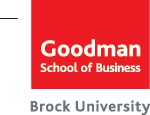 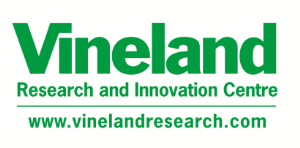 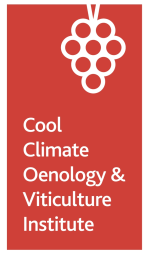 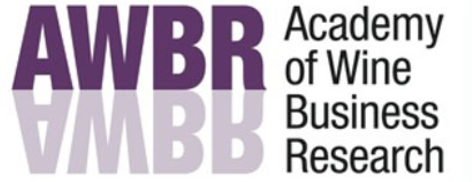 Paper Submission FormDEADLINE: January 6th, 2013Please copy and paste the following headings in an email to agreco@brocku.ca with your paper submitted as an attachment. N.B. This year, each paper will be PEER REVIEWED by two reviewers. Each applicant will review up to TWO papers. Please include your preferred research areas as well as interests so we can assign submissions to appropriate reviewers.Corresponding Author Name:
Email Address:
Mailing Address:
Organization or Institution:Additional Author Name:
Email Address:
Organization or Institution:Additional Author Name:
Email Address:
Organization or Institution:Paper Title:Paper type (choose Academic OR Industry):Keywords:Are you willing to be a reviewer? Your research areas:Your interest areas:Paper: ATTACHEDWe thank you for your submission and look forward to seeing you in June!